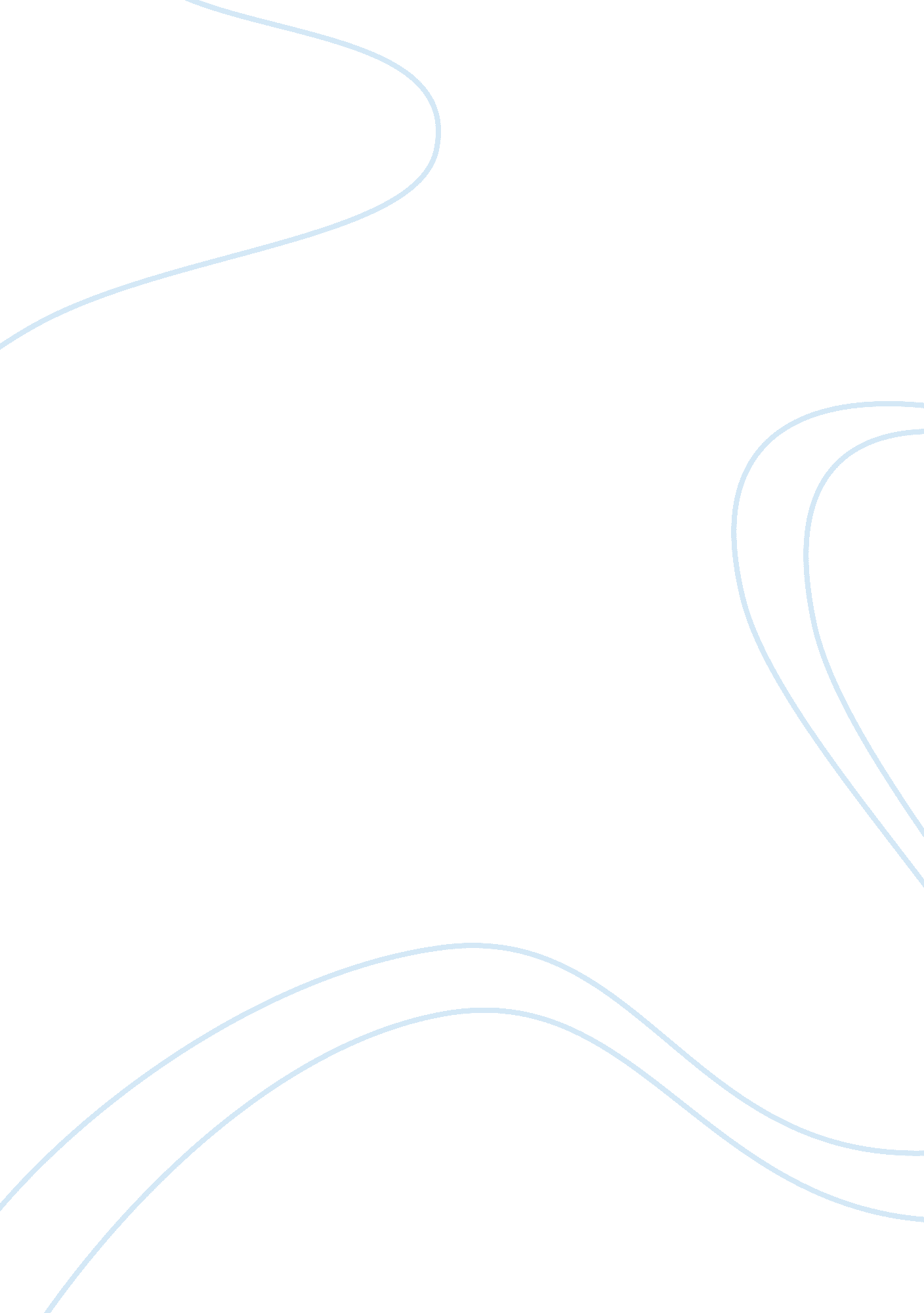 Sample answer essay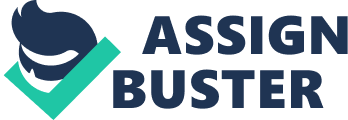 Compare and contrast 2 characters from a novel you have studied. With close reference to the text, give reasons to support your answer. I choose the novel Step by Wicked Step, written by Anne Fine. I am going to compare and contrast Claudia and Pixie. There are similarities and differences between them which can be observed clearly throughout the story. First of all, Claudia and Pixie share similar fate where their parents are divorced and their fathers live with another women. Claudia’s father lives with his girl friend named Stella. Sometimes Claudia spends her time with her dad and Stella even though she hates Stella. She refuses to enjoy her stay with her dad out of loyalty to her mother and she also ignores Stella. In Pixie’s case, her father marries Lucy who has two daughters, Sophie and Hetty. Pixie hates her step sisters. Her father promises that she would have her own room whenever she stays with them but later her step sister, Hetty moves into her room after having a fight with Sophie. This really makes her mad and she tries many ways to get rid of Hetty. Life is miserable for both Pixie and Claudia. However, the biggest difference which can be observed between Pixie and Claudia is that they have different approaches in dealing with their problems. Claudia is fair and sensible. Even though she hates Stella, she does not blame the lady for her parents’ break-up. She is more gentle in her actions. For example, at the dinner party, she thinks that the guests are rude for not appreciating Stella’s hard work. She realizes that ignoring Stella would not help solving matters between her parents. Feeling sorry for Stella, she decides to help her get accepted by showing off the green pyjamas which Stella has given to her. On the contrary, Pixie is more aggressive in her actions. In order to get Hetty out of her room, she creates stories that her room is haunted and when that fails, she tries to irritate Hetty by asking her to help with her maths. Finally, she tries the silent treatment on Hetty and that makes the girl tell Lucy everything. When Lucy confronted her, Pixie refuses to submit but instead she stands up for herself and expresses her feelings. She hates to pretend that her family is normal and she could not accept strangers as family. However, after they both pour out their frustration, things become better for them. In a nutshell, Claudia and Pixie have both similarities and differences between them. I learn many lessons while reading the story about them and the other children in this novel. Sample Answer (Step by Wicked Step) Based on one of the novel that you have studied, write about a memorable event and how the event affects one of the characters in the story. Support your answer with close reference to the text. I choose the novel Step by Wicked Step written by Anne Fine. The memorable event from the novel is the honest conversation between Pixie and her stepmother Lucy. I think that the conversation is important because it affects Pixie’s life. First of all, I think that the conversation is important because Pixie has a chance to tell the truth about her feelings. Pixie tells Lucy that she hates to pretend that their family is normal. It is hard for her to accept strangers as family. She dislikes her stepsisters. When Hetty moves into Pixie’s bedroom after quarreling with Sophie, Pixie is very angry. She tries many ways to get rid of Hetty. Apart from that, I think that the conversation between Lucy and Pixie is important because Lucy also gets a chance to express her feelings towards Pixie. Lucy hates being a step mother. It is very hard for her to take care of someone else’s child. Lucy is angry when Pixie when Pixie tries to get rid of Hetty from her bedroom. Last but not least, I think the heart to heart conversation is memorable because it improves the relationship between Pixie and Lucy. They understand each other better. at the end of the conversation, they are crying and hugging each other. After that day, their relationship becomes better and they are more like a normal family. In a nutshell, I think that the honest conversation between Lucy and Pixie is memorable because it improves the relationship between Pixie and her step family. I learn many things from this novel. Sample Answer (Step by Wicked Step) Sample Question: What is the most important moral value that you have learnt from the novel you have studied? With close reference to the text, give reasons to support your answer. I choose the novel Step by Wicked Step written by Anne Fine. The most important moral value that I have learnt from this novel is honesty. There are many examples which show the importance of honesty throughout this novel. First of all, we can see that in this novel, parents are not being honest to their children. They do not tell their children what is happening between them. This causes the children a lot of stress and worry. For example, Lilith Harwick does not tell her children that their father is dying. We see how distressed Richard is when guessing the truth about his father’s condition. When Colin’s mother decides to leave Colin’s dad and move up north, she does not explain the reason to Colin. Colin does not like his new life and misses his dad a lot, but his mother does not seem to be aware of how he felt. Apart from that, the parents’ lack of honesty makes the children keep their thoughts and feelings to themselves. This is bad because it may cause the children to take the wrong action. For example, Colin stops talking about his dad to his mother, but plans to run away to find him one day. However, when parents are honest about their feelings and open up to their children, their relationship will get better. This can be seen in the case of Lucy and Pixie. After they burst out and tell each other their true feelings, their relationship improves a lot. Pixie respects Lucy and Lucy gives Pixie time and space to adapt to her new family. In a nutshell, honesty is the most important moral value that can be learnt from this novel because it helps to heal and rebuild relationships in the family. I hope everyone can practice honesty in their lives. Sample Answer (Step by Wicked Step) Sample Question: Choose a character that you admire from a novel that you have learned in Form 5. With close reference to the text, give reasons to support your answer. I choose the novel Step by Wicked Step, written by Anne Fine. The character that I admire is Claudia. There are many reasons why I admire her very much. First of all, I admire Claudia because she is a gentle person. Listening to Richard’s sad story, makes her weep. Besides, she is loyal to her mother. She tries not to sound too happy when speaking to her father because she does not want to hurt her mother’s feeling. She rejects Stella and refuses to enjoy her time with her father out of loyalty to her mother. She knows that her parents break-up is serious even though her mother sounded cheerful. Apart from that, I really admire Claudia because she is a fair and sensible person. She does not blame Stella for her parents’ break-up. At the dinner party, she thinks that the guests are rude for not appreciating Stella’s hard work. She realizes that ignoring Stella would not help solving matters between her parents. Feeling sorry for Stella who is being ignored by the guests, she decides to help her get accepted by showing off the green pyjamas which Stella gave her. In a nutshell, the character that I admire from Step by Wicked Step is Claudia because she is gentle, loyal, fair and sensible. I think we could learn a lot from her character. Analysing the Characters in Step by Wicked Step Claudia Claudia is a gentle person. Listening to Richard’s sad story, makes her weep. She is loyal to her mother. She tries not to sound too happy when speaking to her father because she does not want to hurt her mother’s feeling. She rejects Stella and refuses to enjoy her time with her father out of loyalty to her mother. She knows that her parents break-up is serious even though her mother sounded cheerful. Claudia is a fair and sensible person. She does not blame Stella for her parents’ break-up. At the dinner party, she thinks that the guests are rude for not appreciating Stella’s hard work. She realizes that ignoring Stella would not help solving matters between her parents. Feeling sorry for Stella who is being ignored by the guests, she decides to help her get accepted by showing off the green pyjamas which Stella gave her. 